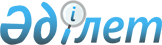 Об утверждении перечня профессий (специальностей) и норм затрат на профессиональную подготовку, повышение квалификации и переподготовку граждан на 2011 годПостановление акимата города Актау от 31 декабря 2010 года № 1338. Зарегистрировано Департаментом юстиции Мангистауской области от 02 февраля 2011 года № 11-1-147

      В соответствии с Законами Республики Казахстан от 23 января 2001 года «О местном государственном управлении и самоуправлении в Республике Казахстан», от 23 января 2001 года «О занятости населения» и постановлением Правительства Республики Казахстан от 19 июня 2001 года «О мерах по реализации Закона Республики Казахстан от 23 января 2001 года «О занятости населения» акимат города ПОСТАНОВЛЯЕТ:



      1. Утвердить перечень профессий (специальностей) и норм затрат на профессиональную подготовку, повышение квалификации и переподготовку граждан на 2011 год, согласно приложению.



      2. Контроль за исполнением настоящего постановления возложить на заместителя акима города Елтизарова Р.Т.



      3. Настоящее постановление вводится в действие по истечении десяти календарных дней после дня их первого официального опубликования.      Аким города                             О. Казахбаев      "СОГЛАСОВАНО":

      Начальник ГУ "Актауский городской

      отдел занятости социальных программ"

      Айбатырова К.М.

      31 декабря 2010г.      Начальник ГУ "Актауский

      городской отдел экономики и

      бюджетного планирования"

      Ким А.Н.

      31 декабря 2010г.

Приложение

к постановлению акимата города Актау

от 31 декабря 2010 года № 1338 Перечень профессий (специальностей) и норма затрат на профессиональную подготовку, повышение квалификации и переподготовку граждан на 2011 год      Примечание: Проезд предусмотрен для сельских жителей
					© 2012. РГП на ПХВ «Институт законодательства и правовой информации Республики Казахстан» Министерства юстиции Республики Казахстан
				№  Наименова-

ние профессийКо-

ли-

че-

ство обу-

чае-мыхв том чис-ле  сельские жи-

телиСрок обу-че-

ния  (ме-сяц)Сред-няя стои-мость обу-

че-

ния в ме-

сяц,   тен-

геВсе-

го стои-мость обу-

чения,  тысяч тенгеСтои-

мость проез-да на один день,  тенгеОбщая стои-мость про-

езда, тысяч тенгеОп-

ла-

та ме-

ди-

цинского ос-

ви-

де-

тельствова-

ния, тыс.тен-геОбщая сумма  меди-цинс-кого осви-де-

тель-ство-вания,  тысяч тенгеВсего затра-ты на обуче-ние, ты-сяч тенге1Электромонтер1732100003407093,5604092Электрогазосварщик1722100003407063,5604063Повар-кондитер301,5100004503,51055554Секретарь-референт301173002197022215Бухгалтер(программа 1С)25280004004006Парикмахер201,5153004594597Оператор ЭВМ24165001561568Швея161140002242249Массажист131,5110002153,546260ВСЕГО19262803172703089